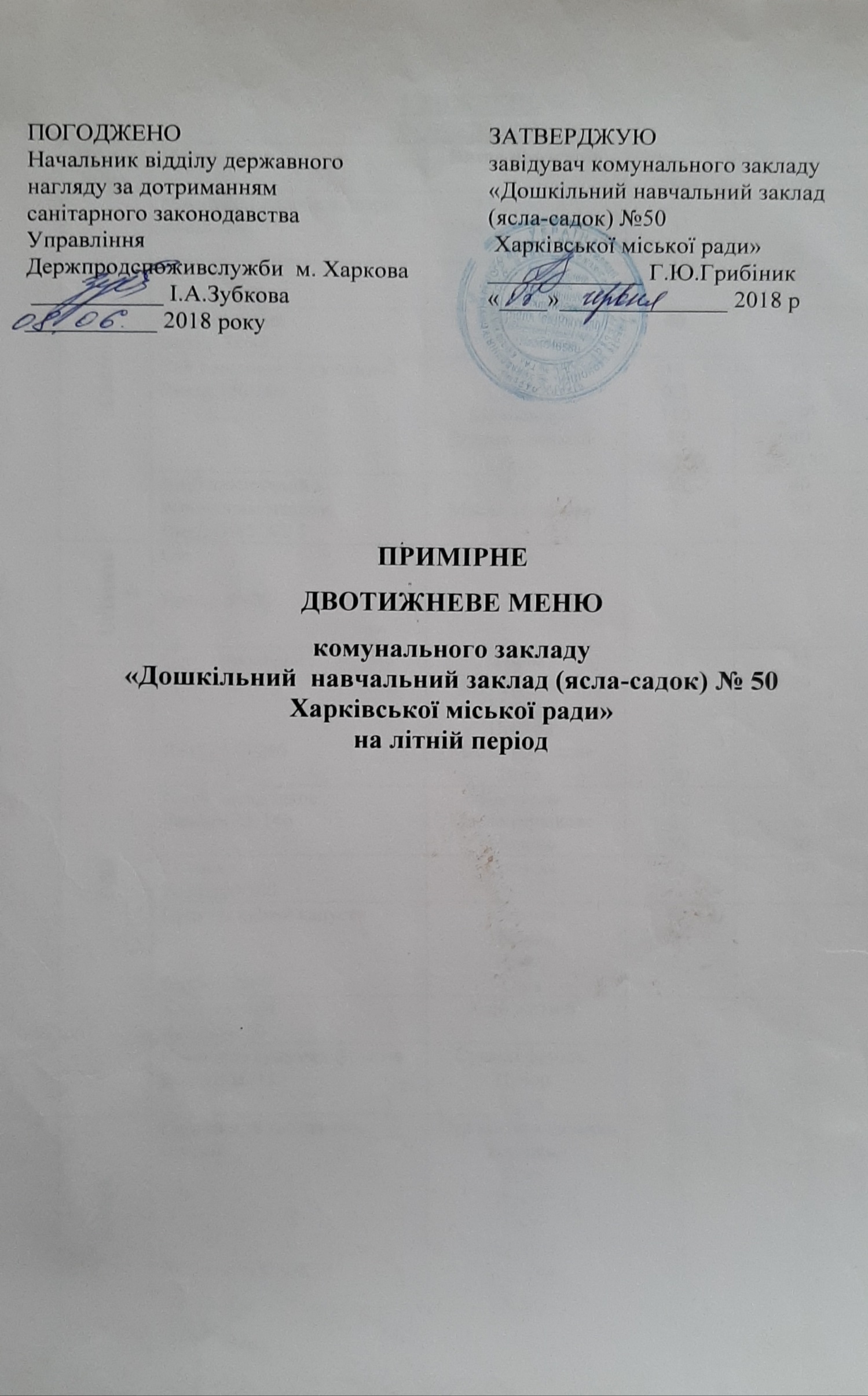 І ТИЖДЕНЬ ПОНЕДІЛОКВІВТОРОКСЕРЕДАЧЕТВЕРП'ЯТНИЦЯІІ  ТИЖДЕНЬ  ПОНЕДІЛОКВІВТОРОКСЕРЕДАЧЕТВЕРП'ЯТНИЦЯПримірне двотижневе меню складено __________ О.Є БурмаПрийом їжіНазва стравНазва продуктівВихідВихідПрийом їжіНазва стравНазва продуктівясласадСніданокМакаронні вироби відварніВихід: 63/80МакарониМасло вершковеВода2036025580СніданокЯйце варенеВихід:24/48Яйце0,51СніданокОгірок свіжийВихід: 38/48Огірок 4050СніданокЧай з молоком (сгущеним)Вихід:150/180ЦукорЧайМолоко абоЗгущене молокоВода100,21103040/150130,21304050/180СніданокХліб пшеничний з вершковим маслом Вихід:30/5  40/ 5ХлібМасло вершкове3054010Сніданок2СікВихід: 50/70Сік5070ОбідСуп   гороховий Вихід:150/200ГорохКартопляМоркваЦибуляМасло вершковеВода 1040552120155010103170ОбідПюре картопляне Вихід:120/ 140КартопляМасло вершковеМолоко140220170630ОбідСосиска   Вихід:60/100Сосиска60100ОбідСалат зі свіжої капустиВихід: 50/60КапустаЦибуляЦукорОлія48823551134ОбідХліб  житнійВихід:20/40Хліб житній2040ОбідКомпот із сушених фруктів Вихід:120/150Сушені фруктиЦукорВода 10101201010150ВечеряСирники  зі сметанним соусомВихід: 100/8 120/20Сир кисломолочний  БорошноЯйцеЦукорОліяСметанаБорошноВода88104,510320,56112155,512551,515ВечеряКавовий напій на  молоціВихід:150/180МолокоЦукорКава150101Прийом їжіНазва стравНазва продуктівВихідВихідПрийом їжіНазва стравНазва продуктівясласадСніданокКаша молочна манна Вихід:180/ 200Крупа маннаМолокоЦукорМасло вершкове 1017052 1018055СніданокХліб з вершковим маслом, сиромВихід:30/5/7 40/5/12ХлібМасло вершковеСир твердий30 57 405 12СніданокЧай  з молокомВихід:150/180ЧайЦукорМолокоВода 0,2 106090 0,2 1580100Сніданок 2СікВихід: 50/70Сік5070ОбідКуліш Вихід:150/200ПшоноКартопляМоркваЦибуляМасло вершковеБульон 540552120105010134180ОбідІкра буряковаВихід:110/140БурякЦибуляОлія14052160103ОбідТюфтельки  курячі з рисомВихід: 60/80Чверть курячаРисЦибуляМоркваБорошноТоматОліяМасло вершкове 608553232 100108104243ОбідХліб житній         Вхід:20/40Хліб житній2040ОбідКомпот із сушених фруктів Вихід:120/150Сушені фруктиЦукорВода10101201010150ВечеряКотлета рибнаВихід:50/95РибаХлібМолокоБорошноОліяЯйце курячеЦибуля 50553345 11210 1054410ВечеряКартопля відварна Вихід:110/140КартопляМасло вершкове1402 1705ВечеряПомідор свіжийВихід:  30/40Помідор свіжий3545ВечеряХліб  пшеничний      Вихід:  25/30Хліб2530ВечеряКакао  на молоціВихід:150/180КакаоМолокоЦукор 1  15010 2 16010Прийом їжіНазва стравНазва продуктівВихідВихідПрийом їжіНазва стравНазва продуктівясласадСніданокКаша молочна ячна Вихід:180/ 200Крупа ячнаМолокоЦукорМасло вершковеВода101605220101705330СніданокЧай з молоком   Вихід: 150/180МолокоЧайЦукорВода 500,210100600,213120СніданокХліб з вершковим маслом Вихід:25/5 40/5ХлібМасло вершкове255405Сніданок 2СікВихід: 50/70Сік5070ОбідБорщ український Вихід:150/200КартопляКапустаМоркваЦибуляБурякТоматМасло вершковеОліяСметанаЦукор Вода40305530121511206050101050251102160ОбідКотлета   куряча Вихід:50/70КуриЦибуляХлібБорошноОліяМолоко605533510010105410ОбідКаша гречана в’язкаВихід:82/ 105Крупа гречанаМасло вершковеВода 20280255100ОбідОгірок свіжий        Вихід:37/47 Огірок3747ОбідХліб  житній       Вихід:20/40Хліб житній2040ОбідКомпот із сушених фруктів Вихід:120/150Сушені фруктиЦукорВода10101201010150ВечеряВареники ліниві зі сметанним соусомВихід:80/7 100/15Сир кисломолочнийБорошноЦукорЯйцеМасло вершковеСметанаБорошноВода871050, 13320,5511315100,25651,515ВечеряМолоко кип'яченеВихід:152/180Молоко 160190Прийом їжіНазва стравНазва продуктівВихідВихідПрийом їжіНазва стравНазва продуктівясласадСніданокКаша молочна пшенична Вихід:180/ 200Крупа пшеничнаМолокоЦукорВода1016052010170530СніданокХліб з маслом вершковим Вихід:30/5  40/ 5ХлібМасло вершкове305408СніданокЧай з молоком Вихід:150/180 ЧайМолокоЦукорВода0,270101500,28015180Сніданок 2СікВихід: 50/70Сік5070ОбідСуп болгарськийВихід:150/200Яйце курячеКартопляМоркваЦибуляКрупа маннаМасло вершковеСметана Вода 0,140552221200,1501010353160ОбідГуляш курячийВихід:50/80КуриЦибуляМоркваБорошноОліяТоматМасло вершкове60510122210010152323ОбідКаша перлова в’язкаВихід: 93/113Крупа перловаМасло вершкове203255ОбідХліб житнійВихід:20/40Хліб2040ОбідКомпот із сушених фруктів Вихід:120/150Сушені фруктиЦукорВода 10101201010150ВечеряІкра кабачковаВихід: 50 70КабачокЦибуляОліяПомідор851143410015540ВечеряСуфле рибнеВихід:60/112РибаЦибуляМолокоОліяЯйце5051028113710312ВечеряКакао на молоціВихід:150/180КакаоМолокоЦукор113510216015ВечеряХліб пшеничнийВихід:25/30Хліб2530Прийом їжіНазва стравНазва продуктівВихідВихідПрийом їжіНазва стравНазва продуктівясласадСніданокКаша молочна вівсяна Вихід:180 / 200Крупа вівсянаМолокоЦукорМасло вершкове15170511818054СніданокКавовий напій  на молоці Вихід:150/180Кавовий напійМолокоЦукор115010218010СніданокХліб з вершковим маслом, сиромВихід:30/5/8  40/5/13ХлібМасло вершковеСир твердий3078401013Сніданок 2СікВихід: 50/70Сік5070ОбідСуп гречаний Вихід:150/200Крупа гречанаКартопляМоркваЦибуляОлія СметанаВода 74010102512010601515310140ОбідБігос із м’ясомВихід: 150/180ЯловичинаКапустаМоркваЦибуляТоматМасло вершкове6014010823100170151025ОбідЯйце варенеВихід:24/48Яйце0,51ОбідХліб житнійВихід:20/40Хліб2040ОбідКомпот із сушених фруктів Вихід:120/150Сушені фруктиЦукорВода 10101201010150ВечеряПиріжки з повидломВихід:60/70БорошноЯйце курячеМолокоЦукорМасло вершковеОліяДріжджіПовидло404,515511210454,520522215ВечеряЧай солодкийВихід:150/180 ЧайЦукорВода0,2101500,215180Прийом їжіНазва стравНазва продуктівВихідВихідПрийом їжіНазва стравНазва продуктівясласадПрийом їжіЯйце варенеВихід:0,5/1Яйце0,51Прийом їжіСалат зі свіжих овочівВихід:40/50ОгіркиЦибуляПомідориОлія 255252305         303Прийом їжіЧай з молоком (згущеним)Вихід: 150/180Чай                   МолокоЦукорЗгущене молоко 0,21401030 0,21801340Прийом їжіХліб з вершковим маслом Вихід:30/5   40/ 5ХлібМасло вершкове30  5 40 8Сніданок 2СікВихід: 50/70Сік5070ОбідСуп вівсянийВихід:150/200Крупа вівсянаКартопляМоркваЦибуляМасло вершковеВода  104055 2120 155010103180ОбідОвочеве рагуВихід:125/150КартопляЦибуляМоркваКапустаЗелений горошокТоматОліяВода6010305010212570123560122230ОбідСосискаВихід:60/100Сосиска60100ОбідХліб житнійВихід:20/40Хліб житній2040ОбідКомпот із сушених фруктів Вихід:120/150Сушені фруктиЦукорВода10101201010150ВечеряЗапіканка сирна з крупою манною з кип'яченою сметаною Вихід:108/8 154/15Сир кисломолочнийМанкаЦукорЯйцеМолокоМасло вершковеСметана 88750,122538 1129100,2545515ВечеряМолоко кип'яченеВихід:152/180 Молоко152180Прийом їжіНазва стравНазва продуктівВихідВихідПрийом їжіНазва стравНазва продуктівяслаСадСніданокСуп молочний з макаронними виробамиВихід:180/ 200МакарониМолокоЦукор101704161905СніданокХліб з вершковим маслом, сиромВихід:30/5/7 40/5/12ХлібМасло вершковеСир твердий305740712СніданокЧай з молокомВихід:150/180 ЧайЦукорМолокоВода0,21070700,2158080ОбідРозсольник Вихід:150/ 200Крупа перловаКартопляМоркваЦибуляОгірок консервів.Масло вершковеСметанаБульон440551525100760101020510150ОбідГолубці ліниві з курячим м'ясомВихід:125/170РисКапустаЦибуляМоркваМасло вершковеОліяТоматКури7905522260101201010332100ОбідХліб житнійВихід:20/40Хліб 2040ОбідКомпот із сушених фруктів Вихід:120/150Сушені фруктиЦукорВода10101201010150ВечеряТовченики рибніВихід:42/90РибаБорошноЦибуляОлія5065311212104ВечеряПюре картопляне Вихід:110/ 140КартопляМасло вершкове14031706ВечеряХлібВихід:25/30Хліб2530ВечеряКакао на молоціВихід:150/180КакаоМолокоЦукор113010217015Прийом їжіНазва стравНазва продуктівВихідВихідПрийом їжіНазва стравНазва продуктівясласадСніданокОгірокВихід:38/47Огірок4050СніданокОмлет Вихід:30/ 60ЯйцеБорошноМолокоОлія0,5110112202СніданокКаша пшенична в’язка Вихід: 82/105Крупа пшеничнаМасло вершковеВода 20280255100СніданокКавовий напій на молоці   Вихід:150/180Кавовий напійМолокоЦукор115010218013СніданокХліб з вершковим маслом Вихід:30/5   40/ 5ХлібМасло вершкове30  5 40 5Сніданок 2СікВихід: 50/70Сік5070ОбідСуп овочевийВихід:150/200КапустаКартопляМоркваЗелений горошокЦибуляМасло вершковеВода2875151772120371002023105180Обід Битки січені з курячого м'яса Вихід:     55/80 КуриХлібМолокоМасло вершкове 606511009101ОбідМакаронні вироби відварніВихід:62 /80МакарониМасло вершковеВода 2026025580ОбідПомідор свіжий                    Вихід:33/43Помідор свіжий3545ОбідХліб житнійВихід:20/40Хліб 2040ОбідКомпот із сушених фруктів Вихід:120/150Сушені фруктиЦукорВода10101201010150ВечеряСирники зі сметаноюВихід :100/7 120/15Сир кисломолочнийБорошноЦукорЯйцеОлія Сметана90131043711216124415ВечеряМолоко кип'яченеВихід:150/180Молоко160190Прийом їжіНазва стравНазва продуктівВихідВихідПрийом їжіНазва стравНазва продуктівясласадСніданокКаша молочна манна Вихід:180/ 200Крупа маннаМолокоЦукорМасло вершкове 1017052 1018055СніданокХліб з вершковим масломВихід:30/5 40/5ХлібМасло вершкове205405СніданокЧай з молоком    Вихід:150/180 ЧайЦукорМолокоВода0,210501000,21560120Сніданок 2 Сік Вихід: 50/70Сік5070ОбідСуп український з галушками Вихід:150/200КартопляБорошноЯйцеМоркваЦибуляМасло вершковеБульон 5030,15521207050,110105170ОбідПлов із м’ясом курячимВихід: 95/150КуриРисМасло вершковеЦибуляМоркваОлія6020255110030410102ОбідОгірокВихід:38/47Огірок4050ОбідХліб   житній     Вихід:20/40Хліб 2040ОбідКомпот із сушених фруктів Вихід:120/150Сушені фруктиЦукорВода10101201010150ВечеряКапуста тушкована з картоплеюВихід:80/ 100КапустаКартопляМоркваЦибуляМасло вершковеТоматОлія60604512210010058222ВечеряРиба смаженаВихід:40/ 90РибаБорошноОлія503311355ВечеряКакао  на  молоці Вихід:150/180МолокоКакаоЦукор150110180213ВечеряХлібВихід:25/30Хліб2530Прийом їжіНазва стравНазва продуктівВихідВихідПрийом їжіНазва стравНазва продуктівясласадСніданокКаша молочна гречана Вихід:180/ 200 Крупа гречанаМолокоЦукорМасло вершкове10180511319054СніданокКавовий напій на  молоці Вихід:150/180Кавовий напійЦукорМолоко110150215170СніданокХліб з вершковим маслом,сиромВихід:30/5/8 40/5/12ХлібМасло вершковеСир твердий305840513Сніданок2 СікВихід: 50/70Сік5070ОбідБорщ буряковий Вихід:150/200КартопляБурякМоркваЦибуляМасло вершковеСметанаТоматОлія Вода40405525211206060101051022170ОбідПеченя по-домашньому Вихід:120/160 ЯловичинаКартопляМоркваЦибуляМасло вершковеВода 60120105220100150128330ОбідСалат зі свіжої капустиВихід: 50/60КапустаЦибуляЦукорОлія48823551134ОбідХліб житнійВихід:20/40Хліб2040ОбідКомпот із сушених фруктів Вихід:120/150Сушені фруктиЦукорВода10101201010150ВечеряБулка здобнаВихід: 55/75БорошноМолокоЦукорМасло вершковеОліяДріжджіЯйце куряче251552115352074225ВечеряЧай  Вихід:150/180ЧайЦукорВода0,2101500,215180